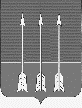 Администрация закрытого административно-территориальногообразования Озерный Тверской областиП О С Т А Н О В Л Е Н И Е10.06.2022                                                                                                        № 125  О подготовке муниципальных образовательных учреждений ЗАТО Озерный к началу 2022–2023 учебного годаВ соответствии с методическими рекомендациями по оценке готовности учреждений, осуществляющих образовательную деятельность, к началу учебного года, направленными письмами Министерства просвещения Российской Федерации, от 11.03.2020 № ВБ-593/03, приказом Министерства образования Тверской области от 26.05.2022 № 528/ПК «О подготовке образовательных организаций, расположенных на территории Тверской области, к началу 2022-2023 учебного года», статьей 36 Устава ЗАТО Озерный администрация ЗАТО Озерный постановляет:Провести 5 августа 2022 года приёмку муниципальных образовательных учреждений ЗАТО Озерный к началу 2022-2023 учебного года.Утвердить состав межведомственной комиссии по приёмке муниципальных образовательных учреждений ЗАТО Озерный к началу 2022-2023 учебного года (приложение).Руководителям образовательных учреждений ЗАТО Озерный обеспечить выполнение в полном объеме мероприятий, предусмотренных планами подготовки муниципальных образовательных учреждений к началу 2022-2023 учебного года, согласованными отделом образования администрации ЗАТО Озерный. Контроль за исполнением настоящего постановления возложить на руководителя отдела образования И.А. Гаранину.  Опубликовать постановление в газете «Дни Озерного» и разместить на официальном сайте муниципального образования ЗАТО Озерный в сети Интернет (www.ozerny.ru).Глава ЗАТО Озерный                                                                      Н.А. ЯковлеваСостав межведомственной комиссии по приёмке муниципальных образовательных учреждений ЗАТО Озерный к началу 2022-2023 учебного годаПредседатель комиссии:Яковлева Наталья Александровна, глава ЗАТО Озерный.Члены комиссии:Андреев Павел Евгеньевич, руководитель отдела мобилизационной подготовки, делам ГО и ЧС администрации ЗАТО Озерный; Гаранина Ирина Александровна, руководитель отдела образования администрации ЗАТО Озерный;Кистень Марина Яковлевна, заместитель главного врача по лечебной части ГБУЗ городская больница ЗАТО Озерный Тверской области (по согласованию); Наумова Ольга Николаевна, старший инспектор отделения организации и осуществления ФГПН отдела ФГПН ФГКУ "Специальное управление ФПС 3 МЧС России" (по согласованию);Прогин Михаил Вячеславович, начальник ОГИБДД МО МВД России по ЗАТО, на ОВиРО Тверской области (по согласованию); Раскатов Максим Александрович, начальник МО МВД России по ЗАТО, на ОВиРО Тверской области (по согласованию);  Смирнов Артём Васильевич, начальник ОВО по Бологовскому району - филиала ФГКУ «УВО ВНГ России по Тверской области» (по согласованию);Федотова Светлана Александровна, руководитель отдела по строительству и ЖКХ администрации ЗАТО Озерный;Хапова Людмила Владимировна, руководитель отдела культуры и спорта администрации ЗАТО Озерный.Секретарь комиссии:Кардаш Татьяна Александровна, главный специалист отдела образования администрации ЗАТО Озерный.Приложение к постановлению администрации ЗАТО Озерный от 10.06.2022 года № 125